Телевизионный анонс на мартМосква, 26.02.2018Смотрите в марте лучшие зарубежные и отечественные комедии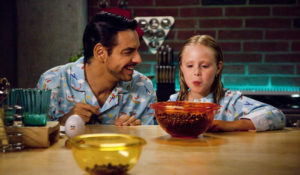 Телеканал «Кинокомедия» в первый месяц весны подарит коллекцию смешных фильмов мирового кинематографа. Также зрителей ждут тематические рубрики: комедии про ограбления, уик-енд с Джеки Чаном и картины о мужской дружбе.10 и 11 марта с 19:30 – уик-енд с Джеки Чаном: «Доспехи Бога», «Доспехи Бога 2: Операция Кондор», «Доспехи бога: В поисках сокровищ», «Молодой мастер»;по вторникам в 19:30 – фильмы о мужской дружбе: «Старски и Хатч», «Девять ярдов», «1+1», «Тупой и ещё тупее  2»;по пятницам в 19:30 – картины про ограбления: «Семейное ограбление», «Большой куш», «Успеть за 30 минут», «Плохой Санта», «Четверо против банка».Контакты:Пресс-служба ООО «ТПО Ред Медиа»Вероника СмольниковаТел.: +7 (495) 777-49-94 доб. 733Тел. моб.: +7 (988) 386-16-52E-mail: smolnikovavv@red-media.ruБольше новостей на наших страницах в ВК, ОК и Telegram.Информация о телеканале:КИНОКОМЕДИЯ. Телеканал отечественных и зарубежных комедий. В эфире самые веселые, смешные и забавные фильмы от ведущих киностудий. Классика жанра и новинки последних лет. Хорошее настроение каждый день! Производится компанией «Ред Медиа». www.nastroykino.ruРЕД МЕДИА. Ведущая российская телевизионная компания по производству и дистрибуции тематических телеканалов для кабельного и спутникового вещания. Входит в состав «Газпром-Медиа Холдинга». Компания представляет дистрибуцию 39 тематических телеканалов форматов SD и HD, включая 18 телеканалов собственного производства. Телеканалы «Ред Медиа» являются лауреатами международных и российских премий, вещают в 980 городах на территории 43 стран мира и обеспечивают потребности зрительской аудитории во всех основных телевизионных жанрах: кино, спорт, развлечения, познание, музыка, стиль жизни, хобби, детские. www.red-media.ru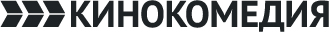 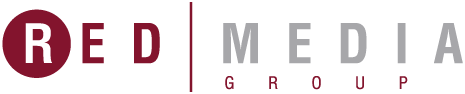 4 марта в 19:30 — «СуперБобровы»Вместо десерта на ужин семейство Бобровых получило… метеорит. Настоящий, большой, из космоса. Благодаря ему Бобровы вдруг приобретают немыслимые сверхспособности. Дед становится бессмертным, а отец теперь может телепортироваться. Сын начинает понимать собачий язык, а его сёстры получают суперсилу, возможность летать и быть невидимой. Единственное ограничение — способности действуют только когда вся семейка в сборе.Короче, у заурядной, среднестатистической ячейки общества появляется шанс превратиться в отряд настоящих супергероев. Вот только вместо того, чтобы спасать мир, они решают ограбить ближайший банк…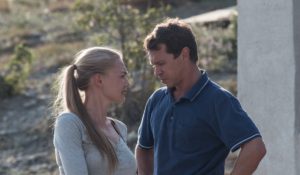 Производство: 2015 г. РоссияРежиссер: Дмитрий ДьяченкоВ ролях: Павел Деревянко, Оксана Акиньшина, Роман Мадянов, Ирина Пегова, Владимир Толоконников, Даниил Вахрушев, Софья Мицкевич, Михаил Шамигулов, Елизавета Кононова, Виталий Кищенко8 марта в 19:30 — «Соблазнитель»Писатель Генри страдает от неразделённой любви и творческого кризиса. Как снег на голову на него сваливается предложение о работе над сценарием киноленты, в которой примет участие его бывшая подруга Катарина, в которую он влюблён и поныне. Возникает надежда на второй шанс, но появление восьмилетней Магдалены всё меняет.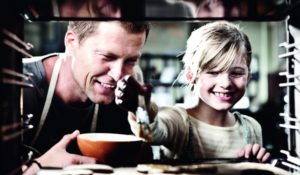 Производство: 2010 г. ГерманияРежиссер: Тиль ШвайгерВ ролях: Тиль Швайгер, Эмма Швайгер, Жасмин Герат, Самуэль Финци, Мерет Беккер, Фридерике Кемптер, Миранда Леонхардт, Анна Юлия Капфельшпергер, Джессика Рихтер, Мизель Матичевич8 марта в 21:55 — «Соблазнитель 2»Генри — в прошлом известный ловелас. Однако пришло время забыть о прежних привычках и стать прилежным семьянином. Дети, бывший муж Катарины, Тристан со своей привлекательной подружкой, молодая няня, истеричный директор студии — все они превращают жизнь Генри в череду смешных, порой неловких ситуаций. Как найти время на всех и в то же время побороть инстинкты, ведь вокруг столько соблазнов…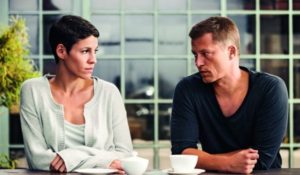 Производство: 2012 г. ГерманияРежиссер: Тиль Швайгер, Торстен КюнстлерВ ролях: Тиль Швайгер, Маттиас Швайгхёфер, Эмма Швайгер, Жасмин Герат, Самуэль Финци, Маурицио Магно, Нико Лирш, Михаэль Островский, Юлия Йенч, Яна Рейнерманн15 марта в 19:30 — «Мальчишник по-ирландски»Как организовать крутой и запоминающийся мальчишник? Есть масса способов: например, проиграть состояние в Вегасе или напиться до беспамятства в Бангкоке. А можно последовать традициям настоящих ирландских мужчин — и двинуть в лес. Здесь, вдали от цивилизации и экстренных служб, вас ничто не остановит. И живые позавидуют мертвым.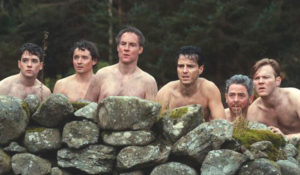 Производство: 2013  г. ИрландияРежиссер: Джон БатлерВ ролях: Эндрю Скотт, Хью О’Конор, Питер МакДональд19 марта в 19:30 — «Инструкции не прилагаются»Жизнь плейбоя из Акапулько резко меняется, когда на пороге его дома ему вручили грудного младенца со словами — «Это твоя дочь». Шесть лет ему потребовалось, чтобы найти мать девочки, которую он искал от Мехико до Лос-Анджелеса. Чтобы прокормить себя и новообретенную дочь, он устроился в Голливуд и стал ведущим каскадером. Но когда накануне очередного дня рождения девочки у порога его дома появляется настоящая мать Мэгги, он вдруг понимает, что может потерять своего лучшего друга, которыми они стали с девочкой за шесть лет.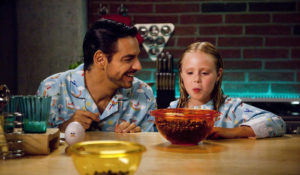 Производство: 2013  г. МексикаРежиссер: Эухенио ДербесВ ролях: Андрес Васкес, Уго Стиглиц, Эухенио Дербес21 марта в 19:30 — «2+1»Жизнь главного героя была легка и беззаботна ровно до тех пор, пока одна из его бывших не подкинула ему грудного ребёнка. Решив, что такая проблема ему не нужна, он поехал искать мать малышки Глории. Но все сложилось иначе…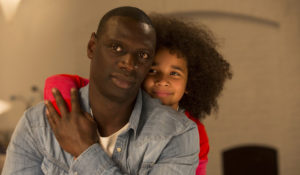 Производство: 2016  г. Франция, ВеликобританияРежиссер: Хьюго ЖеленВ ролях: Омар Си, Клеманс Поэзи, Антуан Бертран